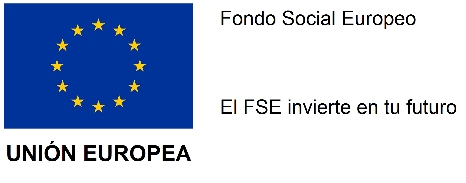 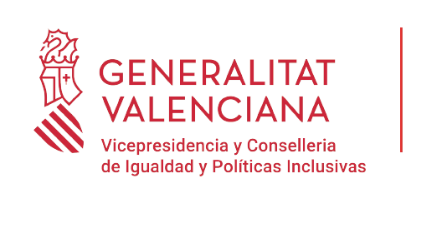 HOJA DE CONTROL MENSUAL DE DEDICACIÓN DE HORAS AL PROYECTOTrabajador/aMesHoras contrato / Jornada semanal% imputación Excel, estampillado nómina y estadillosHoras trabajadas a la semana en estadillosHoras mensuales dedicadas al proyectoFirma